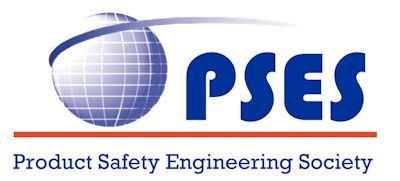 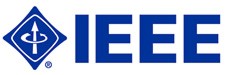   IEEE Product Safety Engineering SocietyBoard of Directors MeetingMeeting Report  Date:   April 7, 2015   -  Board of Directors MeetingCommittee Members: Kevin Ravo,  Elya Joffe, Mark Maynard, Dan Arnold, Daniece Carpenter, Mike Nicholls, Stefan Mozar, Luiz Araujo, Bill Bisenius, Richard Nute, Grant Schmidbauer, Silvia Diaz Monnier, Jack Burns, Steli Loznen,  Mariel Acosta Geraldino,  Thomas Lanzisero,  Bansi Patel,  Homi AhmadiParticipants:    Kevin Ravo,  Elya Joffe, Mark Maynard, Dan Arnold, Daniece Carpenter, Mike Nicholls, Stefan Mozar, Bill Bisenius, Richard Nute,  Mariel Acosta Geraldino,   Homi AhmadiGuests: Next Meeting:   (Please refer to the Meeting Schedules page for a full list of scheduled meetings)Teleconference: 2015   2 PM Central USMay 5 – canceledJune  2, 2015Face to Face:  2015  May 16 / 17, 2015 – Chicago (with ISPCE) October 24 / 25, 2015 – San Jose   Meeting called to order at 2:04 PM CDSTAdjourned at   3:32 PM CDSTAction items from this meetingPlease see the PSES Dashboard for Action ItemsAll Action Items should be updated in the Dashboard before the next meeting.  Meeting reportCall to Order, Introductions/Opening Remarks, Welcome    General welcome We are recording the meeting for later playback Consent Agenda Motions  Approval of Agenda  - Motion made to accept, no comments or objections ; motion passed – Secretary’s Report – minutes of March, 2015 meeting was circulated previously, Motion made to accept, no comments or objections ; motion passed Other   Position Descriptions  -  Plan for developmentAction item – Elya to provide previous formsContact previous holder for more informationHave the descriptions ready for the next face to face meetingPast President's ReportNominationsFormation of the Committee is complete and  submitted at the meetingMotion made to accept, seconded, passed Will need 6 candidates for 4 positionsDiscussed publishing the call for nominations, marketing by e-blast, through the chapters, on the website, LinkedIn, and at the Symposium with a poster at the Society table and announced at the beginning of the tracksNomination form                       Call for Nominations            Bylaws & constitutionIEEE is slow to complete review and report any new items that need to be completed. Report----  President-Elect StatementDeveloping the president-elect manualReport on 2015 symposium 100 attendees and 30 vendorsOn track for attendance targetsPSES October meeting in San JoseMeeting will be hosted by SIEMICPresident-Elect Report    President’s DiscussionMeeting Planning/Format – general / this meetingReports from VPs – thanks to all for getting reports out to the Board prior to the meetingDashboard     Updates  All Board meembers to review their contact information and update if necessaryReviewed the volunteer positions that are open – see the dashboardAll review the list, report any missed opportunities or candidatesTreasurer’s Report No reportFinCom Report Fincom ReportNo reportVP Reports
VP Technical Activities Exemplar Global More information from ExemplarExample exam development plan   Will send out action item for people to participate on the expert boardTCs will hold a general session on Tuesday for a TC/Chapter meeting at the SymposiumVP Communication ServicesDiscussed ways to promote the symposiumSuggested contacting other societies to also send an e-blastPromote through the LinkedIn groupA 60 sec video about the symposium posted on the websiteCommunications Report            VP ConferencesPublicationsProposed a TransactionMain issue to overcome is that there are no papers, but no papers without a publicationHas a team of editors who will write papers and publish for a short period with 2 editions per year, app 10 papers per yearMotion to move forward with investigation; seconded, passedProposed a virtual conference to generate additional papersProposed a Senior Member event at the SymposiumICCE BerlinRich received invitation from Society to submit papersDiscussed call for papers and generating papersMaybe a poster at the symposium, with brochureVP Member Services Chapter Chairs Still need response on contact informationRecruited 2 new candidates for societyWork is continuing on the Virtual Chapter Some people are interested in participating Interest from Young Professional AssociationRequested brochures and informationAwardsMurlin sent list of proposed awardsMotion to nominate Murlin as a Past PresidentPropose an award for the initial creation of our logoMotion for the above; seconded; passedLiaisonLiaison information needs to be updated on the websiteOld/Unfinished BusinessNo old businessNew Business  No new businessReview of Action ItemsSee DashboardSummary of Financial Impact of Approved Motions No such motionsNext meetings Face to Face (F2F) March 15, 2015 – Virtual May 16 / 17, 2015 – Chicago (with ISPCE) October 24 / 25, 2015 – San Jose   TeleconferenceMay 5, 2015  - canceledJune 2, 2015 July 7, 2015August – Summer BreakConcluding Remarks All send comments on meeting format.  AdjournmentMeeting was adjourned at  3:32 PM CDST.Meeting Schedules2015 Face to Face meetings March 15, 2015 – Virtual May 16 / 17, 2015 – Chicago (with ISPCE) October 24 / 25, 2015 – San Jose   Monthly teleconference schedule  Teleconference meetings sent as outlook meeting notice and e-mailFirst Tuesday of the month (unless scheduled otherwise) 2015January 6, 2014February 3 March 3 – canceled April 7May 5  - canceledJune 2July 7August – Summer Break   September 1   October 6 November 3December 1Please send a report of your activities and update to any action items for circulation before the meeting.Time : US Time:   3 PM ET      - 2 PM CT      - 1 PM MT      - 12 PM (noon) PT  - Tel Aviv, Israel - 10 PM                                 -  Buenos Aires – 5 PMSydney, Australia - - 7 AM ( Wednesday )    -  Beijing, China – 4 AM (Wednesday)
Please note that the times may vary depending on the local adoption of Daylight Savings Time.  ALWAYS check your local time.   Daylight Savings Time around the world - http://www.timeanddate.com/time/dst/2015.html 2015 Schedule for US Daylight SavingsBegins – March 8, 2015Ends – November 1, 2015 Time for the conference call is based on US Central time zone. (Austin, Texas)Convenient web based planner is at http://www.timeanddate.com/worldclock/meeting.html 